Join as a Terra Vista PTA Member! **PTA Membership supports ALL Terra Vista events, activities, celebrations, school supplies, etc.. Volunteers always welcomed, but not required.**HOW TO JOIN: 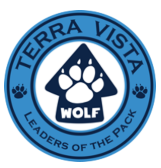 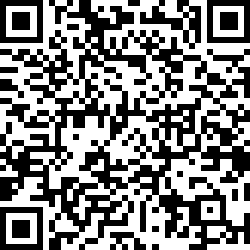 https://jointotem.com/ca/rancho-cucamonga/terra-vista-elementary-ptaMEMBERSHIP COST = $10/Member + $1 Online Processing FeeJOIN by 9/29/2023 & your students will be invited to an ICE CREAM SOCIAL on Thursday, 10/12/2023.  The TOP CLASS per Grade Level will also receive a PIZZA PARTY!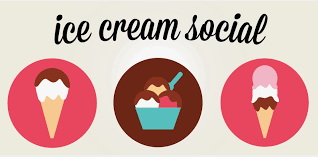 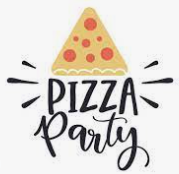 EASY TERRA VISTA PTA MEMBERSHIP SIGN-UP & DONATION INSTRUCTIONS:Register or Login – Please create an account so you may login later to access member benefits & modify your preferences. You may register with an email & password, or with an existing social media site.
Add Additional MEMBERS or DONATIONS - The primary member may register additional members when he/she joins & may also add an extra Donation at Checkout.  All members will receive member benefits & may choose to register later to create their own membership accounts.IMPORTANT!! During Membership Sign-Up, please enter your Student(s) Name(s) & Teacher Name(s).
Payment Information & Checkout - New members may pay via credit card, debit card, Apple Pay or Google Pay.  If you are an existing user, you may select a previously entered payment method without having to re-enter details. Viewing Your Membership - Once checkout is completed, you will receive a Welcome Email directing to your PTA Membership Dashboard.  This provides key information about the association, as well as membership details such as your unique member number.  You may download your new membership card, view benefits, payment history, and encourage others to join Terra Vista’s PTA by sharing on social media.Terra Vista Elementary PTA7497 Mountain View Drive, Rancho Cucamonga, CA 91730909-945-5715  http://tv.etiwanda.org/Questions? Email us at ptaterravista@gmail.com